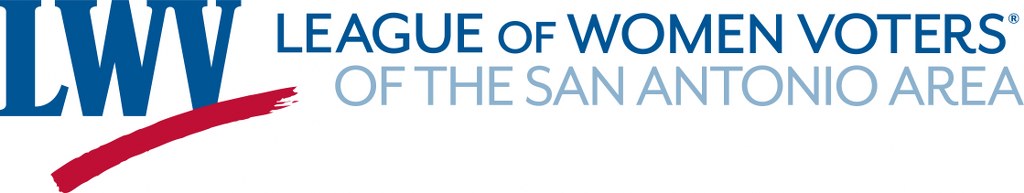 Women’s Suffrage & the 19th Amendment QuizWho was not a leader in the women’s suffrage movement?Sojourner TruthSusan B. AnthonyElizabeth Cady StantonBella AbzugWhich was the last of the necessary states to vote for ratification of the 19th Amendment?TexasMassachusettsTennesseeNorth DakotaHow many years did women and men work to obtain the passage of the 19th Amendment?More than 50 yearsBetween 30 and 50 yearsLess than 10 yearsHow many states had to ratify the 19th Amendment before it became law?50362429When did Texas ratify the 19th Amendment?Texas was the first state to ratify the 19th AmendmentTexas ratified the 19th Amendment on June 28, 1919Texas  ratified the 19th Amendment on October 15, 1919In 1918, women in Texas won the right to vote in primary elections.TrueFalseWhich states and/ or territory extended full suffrage to women prior to the passage of the 19th Amendment?Wyoming Territory MichiganNew YorkGeorgiaAnswers a, b and c are correct. When was the first federal women’s suffrage amendment introduced in the U.S. Congress?19171878182019109.  The League of Women Voters was established prior to the ratification of the 19th Amendment.TrueFalse10.   Which state ratified the 19th Amendment in 1984?IllinoisPennsylvaniaNew MexicoMississippi11. How many women voted on November 2, 1920?Approximately 3 millionLess than 1.5 millionMore than 8 millionAnswer Key Who was not a leader in the women’s suffrage movement?Sojourner TruthSusan B. AnthonyElizabeth Cady StantonBella AbzugBella Abzug was not born until 1920.  While she was a leader in the Women’s Movement, she was not alive during the Suffragist Movement.ghttps://www.britannica.com/biography/Bella-AbzugWhich was the last of the necessary states to vote for ratification of the 19th Amendment?TexasMassachusettsTennesseeNorth Dakotahttps://www.nps.gov/articles/tennessee-women-s-history.htmHow many years did women and men work to obtain the passage of the 19th Amendment?More than 50 yearsBetween 30 and 50 yearsLess than 10 yearshttps://www.womenshistory.org/resources/general/woman-suffrage-movementHow many states had to ratify the 19th Amendment before it became law?50362429https://www.nps.gov/articles/tennessee-women-s-history.htmWhen did Texas ratify the 19th Amendment?Texas was the first state to ratify the 19th AmendmentTexas ratified the 19th Amendment on June 28, 1919Texas  ratified the 19th Amendment on October 15, 1919https://www.nps.gov/articles/texas-women-s-history.htmIn 1918, women in Texas won the right to vote in primary elections.TrueFalsehttps://www.nps.gov/articles/texas-women-s-history.htmWhich states and/ or territory extended full suffrage to women prior to the passage of the 19th Amendment?Wyoming Territory MichiganNew YorkGeorgiaAnswers a, b and c are correct https://www.history.com/topics/womens-history/19th-amendment-1https://www.nps.gov/subjects/womenshistory/19th-amendment-by-state.htmWhen was the first federal women’s suffrage amendment introduced in the U.S. Congress?1917187818201910https://www.senate.gov/artandhistory/history/People/Women/Nineteenth_Amendment_Vertical_Timeline.htmhttps://www.nps.gov/articles/2020-crash-course.htm 9.   The League of Women Voters was established prior to the ratification of the 19th Amendment.TrueFalsehttps://www.lwv.org/about-us/history10.  Which state ratified the 19th Amendment in 1984?IllinoisPennsylvaniaNew MexicoMississippihttps://www.history.com/topics/womens-history/19th-amendment-1 11.  How many women voted on November 2, 1920?Approximately 3 millionLess than 1.5 millionMore than 8 million https://www.history.com/topics/womens-history/19th-amendment-1